Łopuszno, 14.08.2018r.ODPOWIEDZI NA PYTANIA DOT.ZAPYTANIA OFERTOWEGO NR 6/2018Dostawa USG, sprzętu medycznego i wyposażenia do Ośrodka Zdrowia w Łopusznie Pytania z e-maila przesłanego w dniu 13.08.2018r.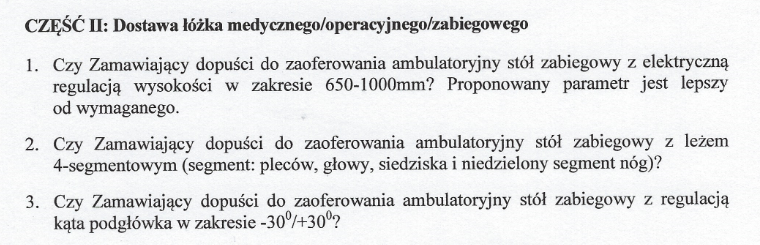 Odpowiedzi: Ad. 1 Analizując parametry przedstawione w Zapytaniu ofertowym (poniżej) regulacja wysokości nie była precyzowana, stąd stół zabiegowy o takiej regulacji spełni wymogi Zamawiającego. CZĘŚĆ I Łóżko medyczne/operacyjne/zabiegowe – 1 szt.- szerokość – w przedziale 50-60 cm- wysokość – w przedziale 60-70 – 88-95 cm- długość – 190-210 cm- szerokie stosowanie m.in. w zakresie ginekologii, urologii i chirurgii,- stawianie wysokości za pomocą siłownika elektrycznego pilotem nożnym,- leżysko 4-segmentowe (plecy, siedzenie, część nożna prawa/lewa),- pilot ręczny i nożny do regulacji,- regulacja oparcia pleców sprężyną gazową,- maskownica (obudowa) ramy dolnej,- listwy boczne do mocowania wyposażenia opcjonalnego (na segmencie oparcia pleców, siedziska oraz części nożnej).- podgłówek regulowany w zakresie (w przedziale) +40-50 stopni- pilot nożny- podajnik podkładów ochronnych metalowy- podparcie pod rękę wielopozycyjneAd. 2 Zamawiający dopuści stół zabiegowy z leżem 4 segmentowym (segment pleców, głowy, siedziska i niedzielony segment nóg) Ad. 3 Zamawiający dopuści ambulatoryjny stół zabiegowy z regulacją kąta podgłówka w zakresie -30°+30°Pytania z e-maila przesłanego w dniu 13.08.2018r.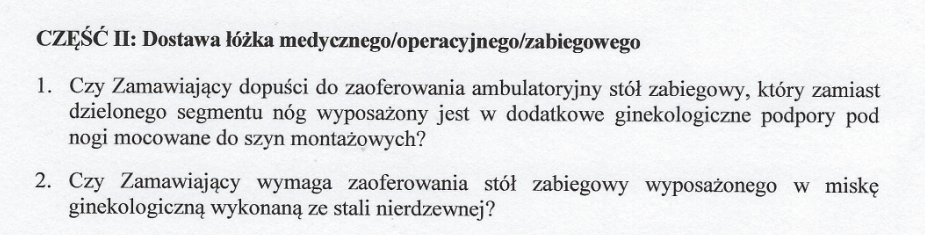 Odpowiedzi:Ad. 1 Zamawiający nie doprecyzowywał tego parametru w zapytaniu, stąd stół zabiegowy 
z dodatkowymi ginekologicznymi podporami pod nogi mocowane do szyn montażowych spełni wymogi Zamawiającego.Ad. 2 Nie.